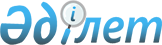 Об утверждении Правил возмещения затрат на проезд, питание, проживание и медицинское освидетельствование безработным, а также незанятым гражданам из целевых групп, направленным на профессиональное обучение
					
			Утративший силу
			
			
		
					Постановление Акимата Шемонаихинского района N 990 от 22 февраля 2005 года. Зарегистрировано Департаментом юстиции Восточно-Казахстанской области 14 марта 2005 года за N 2217. Утратило силу - на основании письма аппарата акима Шемонаихинского района от 24 апреля 2009 № 1/1195      

 Сноска. Утратило силу - на основании письма аппарата акима Шемонаихинского района от 24.04.2009 № 1/1195.      В соответствии с Законом Республики Казахстан "О занятости населения" от 23 января 2001 года, подпунктом 13) пункта 1 статьи 31 Закона Республики Казахстан от 23 января 2001 года "О местном государственном управлении в Республике Казахстан", а также с Правилами организации и финансирования профессиональной подготовки, повышения квалификации и переподготовки безработных, утвержденными постановлением Правительства Республики Казахстан N 836 от 19 июня 2001 года, акимат Шемонаихинского района ПОСТАНОВЛЯЕТ:

       

1. Утвердить прилагаемые Правила возмещения затрат на проезд, питание, проживание и медицинское освидетельствование безработным, а также незанятым гражданам из целевых групп, направленным на профессиональное обучение.

      2. Контроль за исполнением настоящего постановления возложить на заместителя акима района Желдыбаева М.Е.      Аким Шемонаихинского района

Приложение

к постановлению акимата

Шемонаихинского района

от 22 февраля 2005 г. N 990ПРАВИЛА

возмещения затрат на проезд, питание, проживание и медицинское

освидетельствование безработным, а также незанятым гражданам из

целевых групп, направленным на профессиональное обучение      Настоящие правила разработаны в соответствии с Законом Республики Казахстан "О занятости населения" и Правилами организации и финансирования профессиональной подготовки, повышения квалификации и переподготовки безработных, утвержденных постановлением Правительства Республики Казахстан от 19 июня 2001 года N 836, и другими законодательными актами.

1. Общие положения      1. Основные понятия, используемые в настоящих Правилах:

      1) заявитель-безработный или незанятый гражданин из целевых групп, направленный на профессиональное обучение и обратившийся за возмещением затрат;

      2) возмещение затрат-частичная или полная оплата проезда, питания, проживания и медицинского освидетельствования заявителю;

      3) незанятый гражданин из целевых групп-гражданин, обратившийся в государственное учреждение "Управление занятости и социальных программ Шемонаихинского района" в трудоспособном возрасте, не относящийся к занятому населению, входящий в целевые группы, определенные акиматом Шемонаихинского района.

      2. Возмещение затрат на проживание, проезд к месту учебы и обратно в пределах области производится заявителю, обучающемуся не по месту жительства.

      3. Возмещение затрат на проезд к месту учебы и обратно в пределах области, питание, проживание и медицинское освидетельствование осуществляет государственное учреждение "Управление занятости и социальных программ Шемонаихинского района".

      4. Возмещение затрат на медицинское освидетельствование производится заявителям, направленным на обучение по профессиям, требующим определения профессиональной пригодности, и оплачивается независимо от результатов.

      5. Медицинское освидетельствование заявители проходят по направлению государственного учреждения "Управление занятости и социальных программ Шемонаихинского района".

      6. Возмещение затрат заявителю осуществляется с момента представления документов, но не позднее одного месяца со дня окончания обучения.

      7. Право на возмещение затрат имеют безработные, а также незанятые граждане из целевых групп, официально зарегистрированные в государственном учреждении "Управление занятости и социальных программ Шемонаихинского района" и направленные на профессиональное обучение, повышение квалификации и переподготовку.

2. Порядок обращения за получением возмещения затрат      8. Заявитель подает письменное заявление в Государственное учреждение "Управление занятости и социальных программ Шемонаихинского района" и представляет необходимые документы.

      9. Заявитель несет ответственность в соответствии с законодательством Республики Казахстан за полноту и достоверность сведений, указанных в заявлении и документах.

3. Перечень необходимых документов      10. Документами для получения возмещения затрат являются:

      1) письменное заявление с указанием номера лицевого счета в банке по месту жительства, РНН, номера удостоверения личности, адреса проживания;

      2) проездные документы по железнодорожному транспорту, пассажирскому автотранспорту (кроме такси), либо справка организации, осуществляющей указанные виды перевозок, о стоимости проезда до учебного заведения от места жительства;

      3) платежный документ о прохождении медицинского освидетельствования-кассовый чек и счет-фактура.

4. Размер возмещения затрат      11. Полное возмещения затрат производится:

      1) за медицинское освидетельствование-стоимость обследования, подтвержденная документами;

      2) за проезд к месту обучения и обратно в пределах области-стоимость проезда, подтвержденная документами.

      12. Частичное возмещение затрат на проживание производится в следующих размерах:

      1) при проживании заявителей во время обучения в городах Усть-Каменогорске, Семипалатинске в общежитии-по представленным платежным документам (кассовый чек и счет-фактура), но не более трех месячных расчетных показателей в месяц. При проживании в арендованных жилых помещениях-три месячных расчетных показателя в месяц по представлению договора аренды (найма) жилого помещения, заключенного между квартиросъемщиком и собственником жилья;

      2) при проживании в общежитии иногородних заявителей в других населенных пунктах-по представленным документам (кассовый чек и счет-фактура), но не более двух месячных расчетных показателей в месяц. При проживании в арендованных жилых помещениях-два месячных расчетных показателя в месяц по представлению договора аренды жилого помещения, заключенного между квартиросъемщиком и собственником жилья;

      13. Возмещение затрат на питание для обучающихся в городах Усть-Каменогорске и Семипалатинске производится в размере 3-х месячных расчетных показателей в месяц, в остальных населенных пунктах в размере 2-х месячных расчетных показателей в месяц.

5. Порядок выплаты возмещения затрат      14. Выплата возмещения затрат осуществляется за счет средств районного бюджета, предусмотренных на выполнение Программы занятости населения.

      15. Выплата частичного возмещения затрат на проживание производится пo окончании обучения или ежемесячно.

      16. Выплата возмещения затрат на питание производится ежемесячно.

      17. Выплата полного возмещения затрат на медицинское освидетельствование и на проезд к месту обучения и обратно в пределах области производится в течение месяца с момента предъявления документов.

      18. Выплата полного или частичного возмещения затрат осуществляется в денежной форме путем перечисления на лицевой счет заявителю.      Руководитель аппарата

      акима Шемонаихинского района
					© 2012. РГП на ПХВ «Институт законодательства и правовой информации Республики Казахстан» Министерства юстиции Республики Казахстан
				